Publicado en Madrid el 14/12/2017 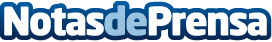 Mapanda regresa al Nómada Market con su nueva colecciónMapanda compartirá espacio con otros diseñadores independientes, talleres, música en directo y mucho arte en esta nueva edición navideña del Nómada MarketDatos de contacto:Arancha Bustillo626297088Nota de prensa publicada en: https://www.notasdeprensa.es/mapanda-regresa-al-nomada-market-con-su-nueva Categorias: Moda Madrid Entretenimiento Eventos Ocio para niños http://www.notasdeprensa.es